                                        To work in challenging environment and exposure the new work method logy, to enhance my skills & capabilities by the working with highly reputable organization like you and contribute in organizational goal in dynamic and challenging environment.Father’s Name	:	Bhugro malCaste			:	Hindu BajeerDate of Birth		:	08-01-1996Religion 		:	HinduGender		:	Male Domicile		:	UmerkotNationality		:	PakistaniMarital Status	:	SingleLanguages		:	Sindhi , English, Urdu.dhatki.	Reading Newspaper&MagazinesSocial work                                                                      Intenet browsingWriter Artssports  DEGREEYEAR GRADE/DIVISIONBOARD/UNIVERSITYMatriculation2013“A”B.I.S.E MirpurkhasIntermediate2015“B”B.I.S.E Mirpurkhas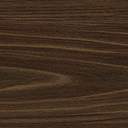 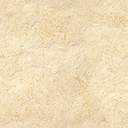 